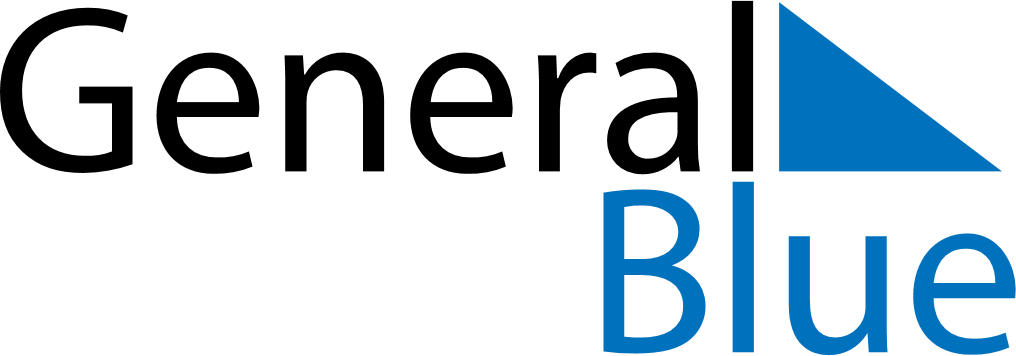 Weekly Meal Tracker May 24, 2021 - May 30, 2021Weekly Meal Tracker May 24, 2021 - May 30, 2021Weekly Meal Tracker May 24, 2021 - May 30, 2021Weekly Meal Tracker May 24, 2021 - May 30, 2021Weekly Meal Tracker May 24, 2021 - May 30, 2021Weekly Meal Tracker May 24, 2021 - May 30, 2021MondayMay 24TuesdayMay 25TuesdayMay 25WednesdayMay 26ThursdayMay 27FridayMay 28SaturdayMay 29SundayMay 30BreakfastLunchDinner